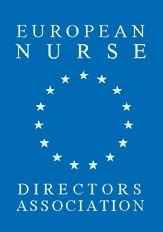 ENDA Membership Registration FormPersonal Information (Please fill in all information)First name: Middle name:Last name: Date of birth: Gender: femaleMother tongue: Name of the current employer: Job title: Street: Postal code: Place: Province:Country: Telephone number:Mobile: E-mail address: Website:Membership with other Association/Organization (If any):Date of registration: Note: I confirm hereby that the information in the Application Form is correct to the best of my knowledge.Date:									Signature of Member    